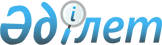 Жангелдин және Науырзым аудандарының әкімшілік-аумақтық құрылымындағы өзгертулер туралыҚостанай облыс мәслихаты мен облыс әкімінің (кезектен тыс сессия) 1999 жылғы 7 сәуірдегі шешімі. Қостанай облысының Әділет басқармасында 1999 жылғы 28 сәуірде № 80 тіркелді

      Ескерту. Мемлекеттік тілдегі бүкіл мәтін бойынша "селолық", "селосында", "селосы", "селолары", "селоларын", "селосын" деген сөздер тиісінше "ауылдық", "ауылында", "ауылы", "ауылдары", "ауылдарын", "ауылын" деген сөздермен ауыстырылды, орыс тіліндегі мәтін өзгермейді - Қостанай облысы әкімдігінің 04.07.2014 № 9 қаулысымен және Қостанай облысы мәслихатының 04.07.2014 № 297 шешімімен (алғашқы ресми жарияланған күнінен кейін күнтізбелік он күн өткен соң қолданысқа енгізіледі).      "Қазақстан Республикасының әкімшілік-аумақтық құрылымы туралы"  Заңның 11 бабына сәйкес Жангелдин және Науырзым аудандары әкімдерінің, мәслихаттарының ұсыныстарын қарап, ШЕШТІМ : 

      1. Мыналар таратылсын: 

      - Жангелдин ауданының Аққұм ауылдық округі: 

      - Науырзым ауданының Жамбыл ауылдық округі. 



      2. Науырзым ауданында құрылсын: 

      - әкімшілік орталығы Қараменді ауылында болатын, құрамында таратылатын Жамбыл ауылдық округінің Қараменді ауылы және Жамбыл, Киевка, Новостройка ауылдары бар Қараменді ауылдық округі; 

      - әкімшілік орталығы Буревестник ауылы болатын, құрамында Буревестник және Ақбұлақ ауылы бар Буревестник ауылдық округі. 



      3. Мыналардың шекаралары өзгертілсін: 

      - құрамына таратылатын Аққұм ауылдық округінің Айырқұм және Бердібай ауылдарын қоса отырып, Жангелдин ауданы Албарбөгет ауылдық округінің; 

      құрамында таратылатын Аққұм ауылдық округінің Аққұм ауылын қоса отырып, Жангелдин ауданы Жангелдин ауылдық округінің. 



      4. Жангелдин және Науырзым аудандарының әкімдері осы шешімді жүзеге асыру жөнінде қажетті шаралар қабылдасын. 
					© 2012. Қазақстан Республикасы Әділет министрлігінің «Қазақстан Республикасының Заңнама және құқықтық ақпарат институты» ШЖҚ РМК
				Сессия төрағасы 

Қостанай облыстық 

мәслихатының хатшысы 

В. Семенова Қостанай облысының 

әкімі 

У. Шөкеев 